Formularz poprawkowy projektów Wrocławskiego Budżetu Obywatelskiego 2017 1. Informacje o projekcieNumer projektu:578Nazwa projektu: (wypełnić tylko w wypadku zmiany/doprecyzowania nazwy projektu)Zielony Zakrzów: Zielony Zakątek przy Parku Jedności Lokalizacja projektu: (wypełnić tylko w wypadku zmiany lokalizacji projektu) - adres: - numer geodezyjny działki (na podstawie www.geoportal.wroclaw.pl): 2. Ustosunkowanie się do wyników weryfikacji lub opis zmian (Lider może potwierdzić to, co otrzymał w wynikach weryfikacji lub zaproponować zmiany. Do dnia 24 sierpnia 2017 r. zostaną one zweryfikowane przez jednostki merytoryczne Urzędu Miejskiego. O wyniku weryfikacji lider zostanie powiadomiony w formie informacji o konsultacjach/głosowaniu nad projektami do WBO2017 opublikowanej w Biuletynie Informacji Publicznej.)Zgodnie z komentarzem UMW, „projekt został zweryfikowany negatywnie z uwagi na nieodpowiednią wielkość wskazanej działki. Działka jest zbyt wąska pod realizacje obiektu sportowego wraz z budynkiem - przebieralnią”.Przychylam się do opinii UMW i jednocześnie wnoszę o zmianę zakresu projektu na utworzenie na wskazanym terenie „Zielonego Zakątka”. Po zmianie projekt polega na uporządkowaniu pasa zieleni na działce przy Parku Jedności, dosadzenie drzew, krzewów, montaż ławek, śmietników i stojaków rowerowych.Wnoszę o zmianę uzasadnienia projektu na poniższe.UzasadnienieProjekt obejmuje budowę „Zielonego Zakątka” na wrocławskim Zakrzowie, na działce sąsiadującej z Parkiem Jedności – przy ul. Armii Ludowej, naprzeciwko Impwaru. Tuż przy tej działce mieści się otwarta siłownia zewnętrzna przynależąca do parku. Zakątek z miejscem na odpoczynek (wygodne ławki w cieniu rosnących tam drzew) będzie świetnym uzupełnieniem siłowni i całego Parku Jedności.Zadanie obejmuje uporządkowanie terenu, rosnącej już tej na działce zieleni, dosadzenie drzew, krzewów, wykonanie ścieżek, ustawienie ławek, śmietników, stojaków na rowery. Inwestycja może być rozwijana w kolejnych naborach WBO – np. dosadzenie roślinności, montaż ławek. Projekt był konsultowany z mieszkańcami Zakrzowa, w tym z Klubem Seniora „Marysieńka”.

Projekt zgłoszony w ramach kampanii ZIELONY ZAKRZÓW3. UwagiKoszt realizacji projektu bez zmian: do 250 tys. zł.Lokalizacja projektu pozostaje bez zmian, tj.: ul. Armii Ludowej, naprzeciwko Impwaru; numer geodezyjny działki (na podstawie www.geoportal.wroclaw.pl): działka nr 20/18; arkusz mapy AM-20, obręb Zakrzów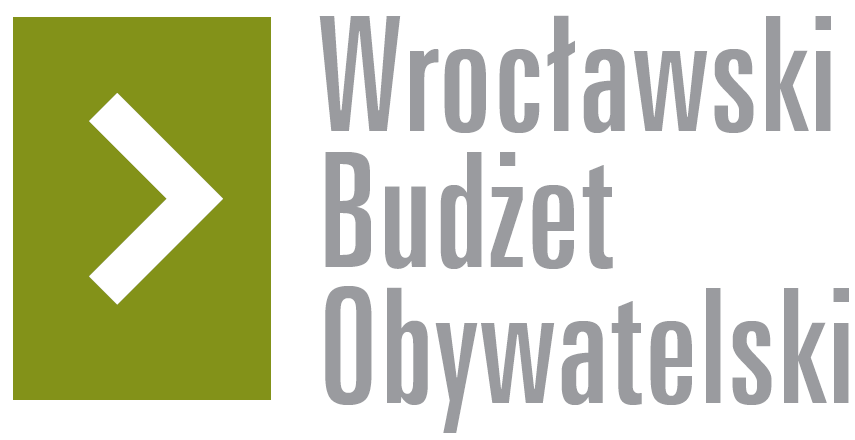 